СОГЛАСИЕ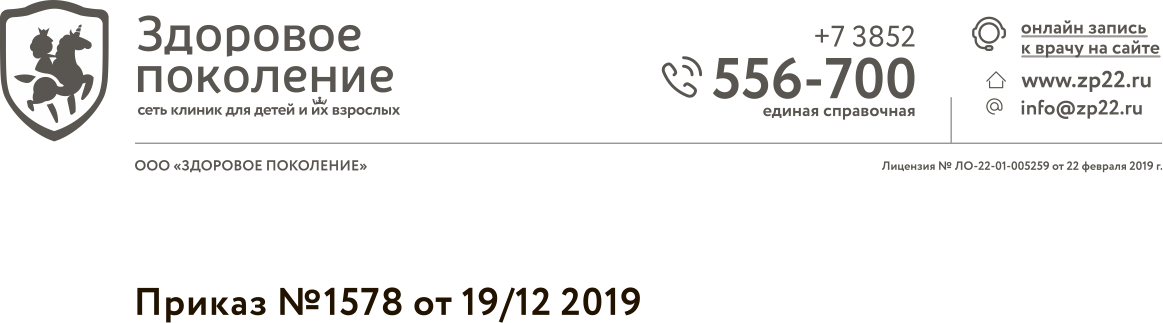 на обработку персональных данныхЯ,  нижеподписавшийся (-аяся) ____________________________________________(Ф.И.О. полностью)паспорт серия_____ номер _______ выдан ___________________________________ дата выдачи ____________Адрес: _________________________________________________________________Телефон:________________________________________________________________в соответствии с требованиями статьи 9 Федерального закона "О персональных данных" от 27.07.2006 N 152-ФЗ,      статьи 13 Федерального закона от 21.11.2011 N 323-ФЗ "Об основах охраны здоровья граждан в РФ", подтверждаю свое согласие на обработку Обществом с ограниченной ответственностью «Здоровое поколение» (ИНН 2223604289) (далее - Оператор) моих персональных данных, персональных данных представляемого мной ________________________________________________________________________ (Ф.И.О. ребенка),                  включающих: фамилию, имя, отчество, пол, дату рождения, адрес места жительства, контактные телефоны, реквизиты паспорта (документа удостоверения личности), реквизиты полиса ОМС, ДМС, место работы, данные о состоянии здоровья, заболеваниях, случаях обращения за медицинской помощью и другую информацию - в медико-профилактических целях, в целях установления медицинского диагноза и оказания медицинских услуг по договору, осуществление иных, связанных с этим мероприятий, а также в целях организации внутреннего учета Оператора, при условии сохранения врачебной тайны. В процессе оказания Оператором мне (представляемому мной лицу) медицинских услуг я предоставляю право медицинским работникам передавать мои  персональные данные (персональные данные представляемого мной лица), в том числе составляющие врачебную тайну, другим должностным лицам Оператора в интересах моего обследования, лечения и внутреннего учета Оператора.Предоставляю Оператору право осуществлять все действия (операции) с  персональными данными, включая сбор, систематизацию, накопление, хранение, обновление, изменение, использование, передачу (в страховую медицинскую организацию, организацию -заказчика медицинских услуг в рамках заключенных договоров), обезличивание, блокирование, уничтожение.Оператор вправе осуществлять следующие способы обработки персональных данных: на бумажных носителях, в информационных системах персональных данных с использованием и без использования средств автоматизации, а также смешанным способом.Подпись субъекта персональных данных   ________________________(или его законного представителя)Дата: «____»______________ 20___ г.